Mobiliser ses connaissancesDans le cadre des épreuves du baccalauréat, vous serez amenés à mobiliser vos connaissances afin de répondre à une question.Ce travail ne consiste pas en une simple récitation de définitions, mais suppose une maîtrise parfaite des connaissances du programme (notions, mécanismes) qui doivent être articulées avec la consigne donnée par le sujet.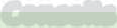 Mobiliser ses connaissances suppose donc un travail organisé et rigoureux, que l'on peut structurer en trois étapes.Analyser la questionIl s’agit tout d’abord de définir les notions qui apparaissent dans le libellé de la question et qui en constituent le « cœur ».Dans un second temps, il faut expliciter le sens de la consigne :Faut-il établir des liens entre les notions ?Faut-il comparer les notions entre elles ? Les distinguer les unes des autres ?Faut-il illustrer les notions par des exemples ?Faut-il évoquer les conséquences d’un phénomène ? ses causes ?Mobiliser les notions, mécanismes et exemplesUne fois le « cadrage » de la question effectué, vous allez pouvoir mobiliser vos connaissances en lien avec la problématique. Vous devezdonc faire le lien entre la question et vos connaissancessur le chapitre concerné pour vous remémorer :les notions précises abordées dans le chapitre ;les mécanismes explicités ;les auteurs et les théories fondamentales pour traiter la question ;les exemples abordés au cours du chapitre qui pourraient être mobilisés pour répondre.Vous pouvez utiliser un tableau pour vous remémorer ces différents éléments.L’étude des documents (pour la partie 3 de l’épreuve composée et la dissertation) vous permettra éventuellement de compléter ce tableau.Construire sa réponseLes connaissances mobilisées lors de l’étape précédente servirontà la préparation de votre plan détaillé et vous aideront dans la rédaction des paragraphes argumentés :les notions, mécanismes et théories permettront de rédiger les explications ;les exemples mobilisés permettront de rédiger les illustrations.NotionsMécanismesAuteurs, théoriesExemples